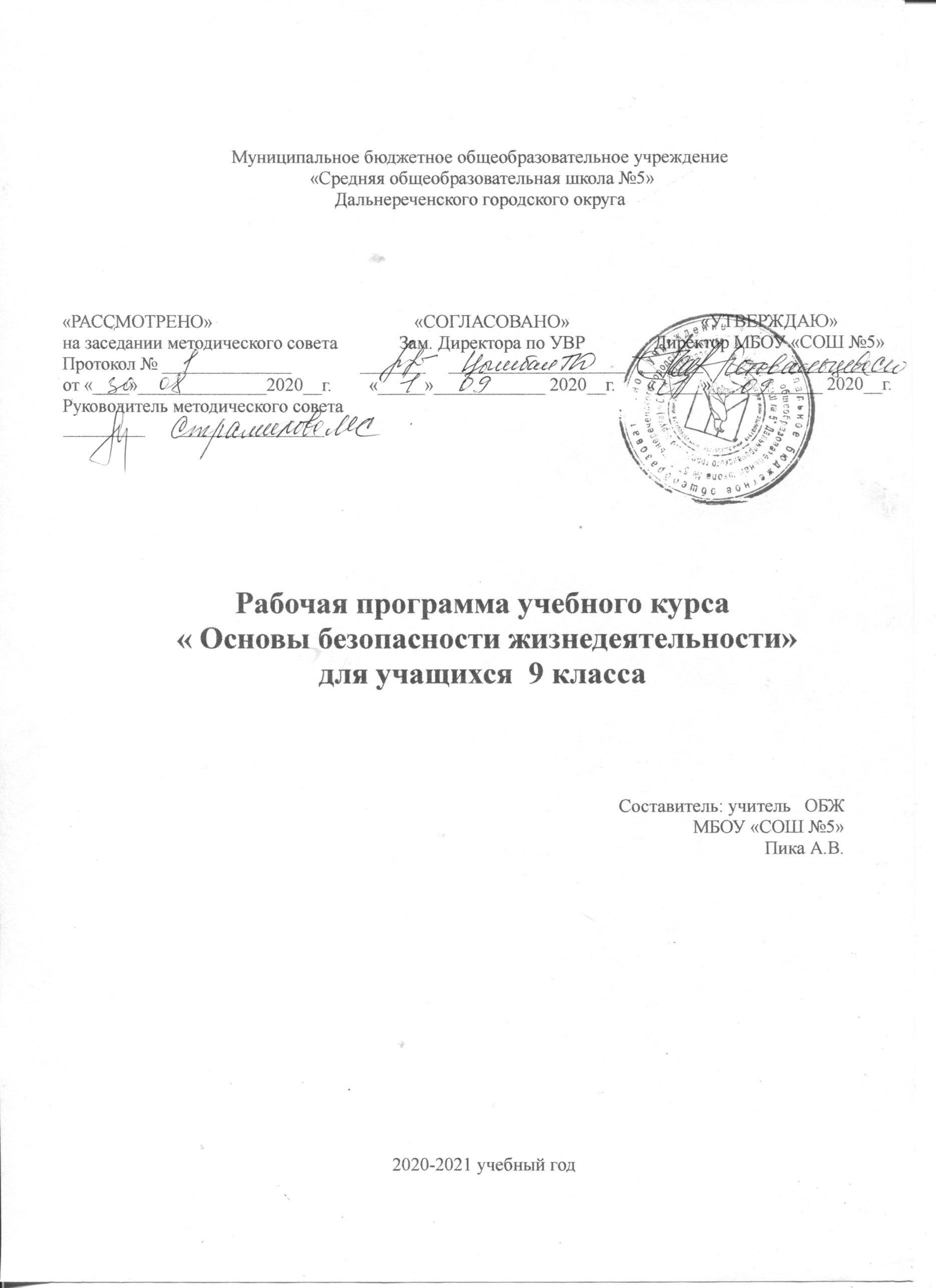                                                                                               Пояснительная записка  Рабочая программа составлена в соответствии с требованиями освоения основной образовательной программы основного общего образования, представленной в Федеральном государственном стандарте основного общего образования. Учебная программа разработана на основе:•	Федерального Закона от 29 декабря 2012 г. №273-ФЗ «Об образовании в Российской Федерации»; •	Порядка организации и осуществления образовательной деятельности по основным общеобразовательным программам - образовательным программам начального общего, основного общего и среднего общего образования, утверждённым приказом Министерства образования и науки Российской Федерации от 30.08.2013 №1015; •	Федерального государственного образовательного стандарта основного общего образования (утвержден приказом Минобрнауки России приказом Министерства образования и науки Российской Федерации «17»  декабря2010 г. № 1897);•	Приказа Министерства образования и науки РФ от 29 декабря 2014 г. N 1644 "О внесении изменений в приказ Министерства образования и науки Российской Федерации от 17 декабря  2010 г. N 1897 "Об утверждении федерального государственного образовательного стандарта основного общего образования";•	Приказа Министерства образования и науки РФ от 31 декабря 2015 г. N 1577 "О внесении изменений в приказ Министерства образования и науки Российской Федерации от 17 декабря  2010 г. N 1897 "Об утверждении федерального государственного образовательного стандарта основного общего образования";•	СанПиН 2.4.2.2821-10 «Санитарно-эпидемиологические требования к условиям и организации обучения в общеобразовательных учреждениях», утв. Постановлением Главного государственного санитарного врача Российской Федерации от 29 декабря 2010 г. №189, зарегистрированных в Минюсте РФ 3.03.2011 №19993 (далее - СанПиН 2.4.2.2821-10);•	Приказа Минобрнауки России от 31.03.2014 N 253 "Об утверждении федерального перечня учебников, рекомендуемых к использованию при реализации имеющих государственную аккредитацию образовательных программ начального общего, основного общего, среднего общего образования";•	Приказа Минобрнауки России от 08.06.2015 N576 "Об внесении изменений в федеральный перечень учебников, рекомендуемых к использованию при реализации имеющих государственную аккредитацию образовательных программ начального общего, основного общего, среднего общего образования, утвержденного приказом Минобрнауки России от 31.03.2014 N 253 ";•	Примерной основной образовательной программы основного общего образования; Планирование составлено соответствии с требованиями федерального государственного образовательного стандарта  основного общего образования (ФГОС), с Программой общеобразовательных учреждений курса ОБЖ  под общей редакцией Ю.Л.Воробьева (Москва,Астрель, 2014 год).Учебник: М.П. Фролов Основы безопасности жизнедеятельности. 9 класс. Учебник для общеобразовательных учреждений. Под общей ред. Ю.В.Воробьева М., «Просвещение», 2014г.Преподавание предмета «Основы безопасности жизнедеятельности» реализуется в общеобразовательном учреждении в 9 классе  в объеме 1 часа в неделю за счет времени федерального компонента, 34 часа в год. Цели и задачи учебного предмета Изучение предмета «Основы безопасности жизнедеятельности» направлено на достижение следующих целей:усвоение знаний:об опасных и чрезвычайных ситуациях;о влиянии их последствий на безопасность личности, общества и государства;о государственной системе обеспечения защиты населения от ЧС;об организации подготовки населения к действиям в условиях опасных и ЧС;о здоровом образе жизни; об оказании первой помощи при неотложных состояниях;о правах и обязанностях граждан в области безопасности жизнедеятельности;развитие личных, духовных и физических качеств, обеспечивающих безопасное поведение в различных  опасных и чрезвычайных ситуациях природного, техногенного и социального характера;формирование потребности соблюдать нормы здорового образа жизни, осознанно выполнять требования, предъявляемые к гражданину РФ в области безопасности жизнедеятельности;воспитание ответственного отношения к сохранению окружающей природной среде, к личному здоровью как индивидуальной и общественной ценности;развитие умений:предвидеть возникновение опасных ситуаций по   характерным признакам их появления, а также на основе анализа специальной информации, получаемой из различных источников;принимать обоснованные решения и вырабатывать план действий в конкретной опасной ситуации с учетом реально складывающейся обстановки и своих возможностей.Достижение этих целей обеспечиваются решением таких учебных задач, как: формирование у учащихся научных представлений о принципах и путях снижения фактора риска в деятельности человека и общества;выработку умений предвидеть опасные и ЧС природного и социального характера и адекватно противостоять им;формирование у учащихся модели безопасного поведения в условиях повседневной жизни и в различных опасных ЧС, а также развития способностей оценивать опасные ситуации, принимать решения и действовать безопасно с учетом своих возможностей.В результате изучения «Основ безопасности жизнедеятельности» учащиеся должнызнать:потенциальные опасности природного, техногенного и социального характера, наиболее часто возникающие в повседневной жизни, их возможные последствия и правила личной безопасности;основные виды активного отдыха в природных условиях  и правила личной безопасности;систему взглядов, принятых в РФ, по обеспечению безопасности личности, общества и государства от внешних и внутренних угроз;наиболее часто возникающие ЧС природного, техногенного и социального характера, их последствия и классификацию;основные виды террористических актов, их цели и способы осуществления;законодательную и нормативно-правовую базу  РФ по организации борьбы с терроризмом;правила поведения при угрозе террористического акта;государственную политику противодействия наркотизму;основные меры по профилактике наркомании.уметь:предвидеть возникновение наиболее часто встречающихся опасных ситуаций по их характерным признакам;принимать решения и грамотно действовать, обеспечивая личную безопасность при возникновении ЧС;действовать при угрозе возникновения террористического акта, соблюдая правила личной безопасности;пользоваться средствами индивидуальной и коллективной защиты;оказывать первую помощь при неотложных состояниях.                                                                               Планируемые результаты изучения курса ОБЖ Личностные результаты:усвоение правил индивидуального и коллективного безопасного поведения в чрезвычайных ситуациях, угрожающих жизни и здоровью людей, правил поведения на транспорте и на дорогах;формирование понимания ценности здорового и безопасного образа жизни;усвоение  гуманистических,  демократических   и  традиционных ценностей многонационального российского общества;  воспитание  чувства  ответственности  и  долга  перед Родиной,формирование ответственного отношения к учению, готовности и способности обучающихся к саморазвитию и самообразованию на основе мотивации к обучению и познанию, осознанному выбору и построению дальнейшей индивидуальной траектории образования на базе ориентировки в мире профессий и профессиональных предпочтений с учетом устойчивых познавательных интересов;формирование целостного мировоззрения, соответствующего современному уровню развития науки и общественной практике, учитывающего социальное, культурное, языковое, духовное многообразие современного мира:формирование готовности и способности вести диалог с другими людьми и достигать в нём взаимопонимания;освоение социальных норм, правил поведения, ролей и форм социальной жизни в группах и сообществах, включаясоциальные сообщества;развитие правового мышления и компетентности в решении моральных проблем на основе личностного выбора, формирование нравственных чувств и нравственною поведения, осознанного и ответственного отношения к собственным поступкам;формирование коммуникативной компетентности в общении и сотрудничестве со сверстниками, старшими и младшими в процессе образовательной, общественно полезной, учебно-исследовательской, творческой и других видов деятельности;формирование основ экологической культуры на основе признания ценности жизни во всех ее проявлениях и необходимости ответственного, бережного отношения к окружающей среде;осознание значения семьи в жизни человека и общества, принятие ценности семейной жизни, уважительное и заботливое отношение к членам своей семьи;формирование антиэкстремистского мышления и антитеррористического поведения, потребностей соблюдать нормы здорового образа жизни, осознанно выполнять правила безопасности жизнедеятельности.Метапредметные результаты:умение самостоятельно определять цели своего обучения, ставить и формулировать для себя новые задачи в учёбе и познавательной деятельности, развивать мотивы и интересы своей познавательной деятельности;умение самостоятельно планировать пути достижения целей защищённости, в том числе альтернативные, осознанно выбирать наиболее эффективные способы решения учебных и познавательных задач; умение соотносить свои действия с планируемыми результатами курса, осуществлять контроль своей деятельности в процессе достижения результата, определять способы действий в опасных и чрезвычайных ситуациях в рамках предложенных условий и требований, корректировать свои действия в соответствии с изменяющейся ситуацией;умение оценивать правильность выполнения учебной задачи в области безопасности жизнедеятельности, собственные возможности ее решения;владение основами самоконтроля, самооценки, принятия решений и осуществления осознанною выбора в учебной и познавательной деятельности;умение определять поняли, создавать обобщения, устанавливать аналогии, классифицировать, самостоятельно выбирать основания и критерии (например, для классификации опасных и чрезвычайных ситуаций, видов террористической иэкстремистской деятельности), устанавливать причинно-следственные связи, строить логическое рассуждение, умозаключение (индуктивное, дедуктивное и по аналогии) и делать выводы,умение создавать, применять и преобразовывать знаки и символы, модели и схемы дли решения учебных и познавательных задач;умение организовывать учебное сотрудничество и совместную деятельность с учителем и сверстниками; работать индивидуально и в группе: находить общее решение и разрешать конфликты на основе согласования позиций и учёта интересов; формулировать, аргументировать и отстаивать своё мнение;формирование и развитие компетентности в области использования информационно-коммуникационных технологий;освоение приемок действии в опасных и чрезвычайных ситуациях природного, техногенного и социального характера, в том числе оказание первой помощи пострадавшим;формирование умений взаимодействовать с окружающими, выполнять различные социальные роли во время и при ликвидации последствий чрезвычайных ситуаций.   Предметные результаты:формирование современной культуры безопасности жизнедеятельности на основе понимания необходимости защита личности, общества и государства посредством осознания значимости безопасного поведения в условиях чрезвычайных ситуаций природного, техногенного и социального характера;формирование убеждения в необходимости безопасного и здорового образа жизни;понимание личной и общественной значимости современной культуры безопасности жизнедеятельности;понимание роли государства и действующего законодательства в обеспечении национальной безопасности и зашиты населения от опасных и чрезвычайных ситуаций природного, техногенного и социального характера, в том числе от экстремизма и  терроризма;понимание необходимости подготовки граждан к военной службе;формирование установки на здоровый образ жизни, исключающий употребление алкоголя, наркотиков, курение и нанесение иного вреда здоровью;формирование антиэкстремистской и антитеррористической личностной позиции;понимание необходимости сохранения природы и окружающей среды для полноценной жизни человека;знание основных опасных и чрезвычайных ситуаций природного, техногенного и социального характера, включая экстремизм и терроризм и их последствия для личности, общества и государства;знание и умение применять правила безопасного поведения в условиях опасных и чрезвычайных ситуаций;умение оказать первую помощь пострадавшим;умение предвидеть возникновение опасных ситуаций по характерным признакам их проявления, а также на основе информации, получаемой из различных источников;умение принимать обоснованные решения в конкретной опасной ситуации для минимизации последствий с учётом реально складывающейся обстановки и индивидуальных возможностей.                           Содержание курса «Основы безопасности жизнедеятельности»                                                                              РАЗДЕЛ I.Основы безопасности личности, общества и государства. Глава 1.   Национальная безопасность России в современном мире. Россия в мировом сообществе и национальная безопасность. Национальные интересы России. Основные угрозы национальным  интересам России и пути обеспечения ее безопасности. Организация обороны Российской Федерации. Правовые основы обороны государства и воинской обязанности граждан.Глава 2 Организация защиты населения и территорий от чрезвычайных ситуаций природного и техногенного характера.  МЧС России- федеральный уполномоченный орган в сфере гражданской обороны (ГО) и чрезвычайных ситуаций. Единая государственная система предупреждения и ликвидации чрезвычайных ситуаций , ее структура и задача. Законодательные , нормативно-правовые основы обеспечения безопасности. Гражданская оборона- составная часть обороноспособности страны. Современные средства поражения, ихт поражающие факторы, мероприятия по защите населения. Основные мероприятия гражданской обороны по защите населения от xc мирного и военного времени. Защитные сооружения гражданской обороны. Чрезвычайные ситуации мирного времени. Мониторинг и прогнозирование чрезвычайных ситуаций. Глава 3.  Терроризм как угроза национальной безопасности РФ РАЗДЕЛ II.Основы формирования здорового образа жизни.  Тема 4. Факторы, разрушающие здоровье.Понятие о здоровье. Табакокурение и его вред. Алкоголизм и его вред. Наркотики и их вред.Глава 5. Факторы, формирующие здоровье человека.Рациональное питание. Основы подбора продуктов питания. Советы, как выбрать безопасные продукты. Гигиена одежы. Занятия физической культурой. Туризм как вид активного отдыха.Глава 6. Подведение итогов за курс ОБЖ основной школы.Рекомендации специалистов МЧС по действиям населения в чc. Правила оказания первой помощи. Проекты.           В результате изучения основ безопасности жизнедеятельности ученик должен знать:- потенциальные опасности природного, техногенного и социального характера, наиболее часто возникающие в повседневной жизни, их возможные последствия и правила личной безопасности;основные виды активного отдыха в природных условиях и правила личной безопасности при активном отдыхе в природных условиях;- систему взглядов, принятых в Российской Федерации, по обеспечению безопасности личности, общества и государства от внешних и внутренних угроз;- наиболее часто возникающие чрезвычайные ситуации природного, техногенного и социального характера, их последствия и классификацию;- основные виды террористических актов, их цели и способы осуществления;законодательную и нормативно-правовую базу Российской Федерации по организации борьбы с терроризмом;- правила поведения при угрозе террористическою акта;Ученик должен уметь:- предвидеть возникновение наиболее часто встречающихся опасных ситуаций по их характерным признакам;- принимать решения и грамотно действовать, обеспечивая личную безопасность при возникновении чрезвычайных ситуаций;- действовать при угрозе возникновения террористического акта, соблюдая правила личной безопасности;- оказывать первую медицинскую помощь при неотложных состояниях.Кроме того, учащиеся должны обладать компетенциями по использованию полученных знаний и умений в практической деятельности и в повседневной жизни для:- обеспечения личной безопасности в различных опасных и чрезвычайных ситуациях природного и социального характера;- оказания первой медицинской помощи пострадавшим;- выработки убеждений и потребности в соблюдении норм здорового образа жизни.                 ФОРМЫ КОНТРОЛЯ Виды контроля: промежуточный, текущий, тематический, итоговый. Методы контроля: письменный и устный.Формы контроля: тестирование, самостоятельная работа, устный опрос, проверочная работаСистема контроля  за уровнем учебных достижений учащихся в процессе реализации данной рабочей учебной программы включает  устный опрос, письменная самостоятельная работа, тестовые задания, доклад, творческая работаконтрольные работы, а также защиту практических работ и проектов.Средства контроля:Фронтальный опросИндивидуальный опросПонятийный диктантРабота по карточкам Решение ситуативных задачИндивидуальная беседаПроверка практического заданияПроверка творческого заданияВ курсе ОБЖ  за 9  класса  запланировано  2 проверочных работы по темам : «Национальные интересы России.»«Организация гражданской обороны на объектах»;Самостоятельные работы -2 «Правовые основы обороны государства и военная обязанность граждан», «Современные средства поражения»Контрольная работа -1»Действия населения при чрезвычайных ситуациях природного и техногенного характера»Защита проектов – 3 - «Спасатель – профессия героическая», «Действия населения при чрезвычайных ситуациях природного и техногенного характера», «Оказание первой доврачебной помощи при травмах при чрезвычайных ситуациях природного и техногенного характера»                                                                                   ТЕМАТИЧЕСКОЕ ПЛАНИРОВАНИЕУчебно-методическая литератураНормативно-правовая литература:            1. Конституция Российской ФедерацииОсновная литература:            1. Учебник «Основы безопасности жизнедеятельности. 6 класс», рекомендованный Министерством образования и науки Российской Федерации М.П. Фролов, В.П. Шолох, М.В. Юрьева, Б.И. Мишин, под общей редакцией Ю.Л. Воробьева .- Москва: АСТ: Астрель, 2014.Дополнительная  литература:Акимов В. А. и др. Основы анализа и управления рисков в природной и техногенной сферах: Учеб. пособие в системе образования МЧС России и РСЧС. Деловой экспресс, 2004.Александровский Г. Всемирный потоп. Как изменил он жизнь людей // Наука и жизнь. — 2001. — № 10.Альтшулер В. М., Надеждин А. В. Наркомания: дорога в бездну: Кн. Для учителей и родителей. — М.: Просвещение, 2000.Байер К., Шейнберг Л. Здоровый образ жизни / Пер. с англ. – М.: Мир, 1997.Баллингер Э. Учебная гимнастика: Двигательные упражнения для успешной учебы в школе. — М.: Просвещение, 1996.Безопасность жизнедеятельности: Учебн. – 3-е изд., перераб. и доп. / Под ред. Э. А. Арустамова. — М.: Издательский Дом «Дашков и К°», 2001.Большой энциклопедический словарь. — М.: Научное издательство «Большая Российская энциклопедия». — СПб.: Норинт, 1997.Гражданская защита: Энцикл. словарь / [Ю. Л. Воробьев и др.; под общ. ред. С. К. Шойгу]. – М.: ДЭКС-ПРЕСС, 2005.Здоровая семья / Пер. с англ. М. Г. Лунко, Д. А. Иванова.— М.: Крон-Пресс, 1994.Краткая медицинская энциклопедия: В 2 т. / Главный ред. академик РАМН В. И. Покровский. — М.: Научно-практическое объединение «Медицинская энциклопедия»; Крон-Пресс, 1994.Мардерфельд В. Л. 500 тестов по учебному курсу «Основы безопасности жизнедеятельности»: пособ. для учителя. — СПб.: Просвещение, 2004.Мардерфельд В. Л. Раздаточные материалы по учебному курсу «Основы безопасности жизнедеятельности»: Пособ. для учителя. — М.: Просвещение, 2004.Макеева А. Г. Все цвета, кроме черного: семейная профилактика наркотизма школьников: Кн. для родителей / А. Г. Макеева. — М.: Просвещение, 2005.Методические материалы и документы по курсу «Основы безопасности жизнедеятельности»: Кн. для учителя / Сост. А. Т. Смирнов, Б. И. Мишин. — 2-е изд. — М.: Просвещение, 2004.Основы безопасности жизнедеятельности: Справочник / [А. Т. Смирнов, Б. О. Хренников, Р. А. Дурнев, Э. Н. Аюпов; под общ. ред. А. Т. Смирнова]. — М.: Просвещение, 2007.Основы формирования культуры безопасности жизнедеятельности населения [Ю.Л. Воробьев, В. А. Тучков, Р. А. Дурнев; под общ. ред. Ю. Л. Воробьева]. — М.: Деловой экспресс, 2006.Петров С. В., Бубнов В. Г. Первая помощь в экстремальных ситуациях: Практическое пособие. — М.: Издательство НЦ ЭНАС, 2000.Противодействие терроризму: Учебно-метод. Пособие / под общ. ред. Ю. С. Паткевича. — Ижевск: Удмуртия, 2004.Сухомлинский В. А. Избранные педагогические сочинения: В 2 т. — М.: Педагогика, 1979.Терроризм. Это должен знать каждый: рекомендации, разработанные Службой по борьбе с терроризмом Управления ФСБ России / Под ред. А. А. Кокорева. — М.: Изограф, 2000.Физическая культура: Учеб. для учащихся 5—7 кл. общеобразоват. учреждений / Под ред. М. Я. Виленского. — М.: Просвещение, 2007.Формирование здорового образа жизни подростков на уроках ОБЖ: Метод. пособие / А. Т. Смирнов, Б. И. Мишин. — М.: Вентана-Граф, 2002.Чрезвычайные ситуации: Энциклопедия школьника / Под общ. ред. С. К. Шойгу. — М., 2004.Основы безопасности жизнедеятельности ОМЗ и охрана здоровья, Вишневская Е.Л., Барсукова Н.К., Широкова Т.И., М.:Русское слово, 1995.Безопасность на улицах и дорогах Учебное пособие для 6 классов, Фролов М.П., Спиридонов В.Ф.: ООО , «Издательство АСТ-ЛТД».,1997Смирнов А.Т. «Основы безопасности жизнедеятельности: 5-9 класс поурочные разработки/А.Т Смирнов, Б.О.Хренников, под ред. А.Т.Смирнова.-М: Просвещение, 2008.ОБЖ, 5-8 кл. Школьный курс в тестах, играх, кроссвордах, заданиях с картинками /авт-сост. Г.П.Попова. Волгоград: Учитель,2005ОБЖ тесты:6 класс к учебнику И.К.Топорова  ОБЖ 7-8 класс /С.С.Соловьев М.: Изд-во «Экзамен», 2006 г.Энциклопедия для детей: Т. 3: География / Сост. С. Т. Исмаилова. — М.: Аванта+, 1994.Энциклопедия для детей: Т. 4: Геология / Сост. С. Т. Исмаилова. — М.: Аванта+, 1995.Использование Интернета для подготовки уроков ОБЖСайты с нормативными документами по образованию и методическими материалами:http: //www.school.edu.ru – Российский общеобразовательный портал;http: //www.ed.gov.ru – Федеральное агентство по образованию РФ Министерства образования и науки РФ; http: //www.edu.ru – Федеральный сайт Российского образования;http: //www.edu.km.ru – Образовательные проекты; http: //www.ict.edu.ru – Информационно-коммуникационные технологии в образовании;http: //www.festival.1september.ru – Сайт педагогических идей «Открытый урок»;http: //www.vestniknews.ru – Журнал «Вестник образования России»;http: //www.fio.ru – Сайт Федерации Интернет-образования России;http: //www.sputnik.mto.ru – Спутниковый канал единой образовательной информационной среды;http: //www.eurekanet.ru – Инновационная образовательная сеть;http: //www.mediaeducation.ru – Лаборатория ТСО и медиаобразования института содержания и методов образования РАО;http: //www.pedlib.ru – Сайт педагогической библиотеки;http: //www.profile-edu.ru – Профильное обучение в старшей школе;http: //www.int-edu.ru – Каталог образовательных ресурсов, методические материалы.Ссылки на образовательные ресурсы Интернета по основам безопасности жизнедеятельности:http: //www.school.edu.ru/catalog.asp?cat_ob_no=108&pg=1 – Каталог ресурсов по ОБЖ Российского общеобразовательного портала;http://www.znakcomplect.ru/top/out.php?id=65 – Инструкции, учебные фильмы, иллюстрированные инструктажи, видеоинструктажи, тематические стенды и плакаты по охране труда, безопасности дорожного движения, технике безопасности, безопасности жизнедеятельности;http://www.сaim.ru/9 - Банк рефератов по безопасности жизнедеятельности; http://www.school-obz.org – Основы безопасности жизнедеятельности, информационно-методическое издание для преподавателей МЧС России;http://www.alleng.ru/edu/saf.htm - Методические материалы, тесты, билеты, книги и учебные пособия по ОБЖ;http://www.window.edu.ru/window/catalog?p_rubr=2.1.15 – Каталог по основам безопасности жизнедеятельности единого окна доступа к образовательным ресурсам;http://www.obzh.info – Личная безопасность в различных условиях;http://www.garant.ru/prime/20070719/6232673.htm - Методические рекомендации по организации образовательного процесса в общеобразовательных учреждениях по курсу ОБЖ; http://www.school-collection.edu.ru/catalog/res/ - Библиотека электронных наглядных пособий по ОБЖ для 5-11 классов;http://www.edu-navigator.ru/cat/11500/1 - Каталог ресурсов по ОЬЖ;http://www.znakcomplect.ru/school/school7.php - Охрана труда в образовании;http://www.аfestival.1september.ru/subjects/12 - Фестиваль «Открытый урок», материалы по ОБЖ; http://www.uroki.net/dokobgd/htm – Для учителя ОБЖД материалы к урокам, сценарии внеклассных мероприятий, документы;http://www.4students.ru/search.asp?id_subject=20 – Рефераты по безопасности жизнедеятельности;http://www.russmag.ru/pgroup.php?id=2 – Материалы журнала «Основы безопасности жизни»;http://www.warning.dp.ua – Справочник по безопасности, пособие по выживанию, поведение в экстремальных ситуациях;http://www.it-n.ru/communities.aspx?cat_no=21983&tmpl=com – Сообщество учителей безопасности жизнедеятельности;http://www.shkolazhizni.ru/tag - Школа жизни. Материалы по безопасности, стихийным бедствиям и чрезвычайным ситуациям; http://www.school.holm.ru/predmet/obg - Ссылки по учебным предметам: ОБЖ;http://www.examens.ru/otvet/3 - Ответы на экзаменационные вопросы по ОБЖ.     Характеристика контрольно-измерительных материалов,используемых при оценивании уровня подготовки учащихся.Проверка и оценка знаний проходит в ходе текущих занятий в устной или письменной форме. Письменные работы проводятся по значимым вопросам темы или раздела курса ОБЖ. Контрольные письменные работы проводятся после изучения разделов программы курса ОБЖ в конце четверти и учебного года. В курсе ОБЖ может использоваться зачетная форма проверки знаний.Преподавание ОБЖ, как и других предметов, предусматривает индивидуально - тематический контроль знаний учащихся. Причем при проверке уровня усвоения материала по каждой достаточно большой теме обязательным является оценивание двух основных элементов: теоретических знаний и умений применять их при выборе практических.Для контроля знаний по ОБЖ используются различные виды работ (тесты, экспресс - опросы, самостоятельные, проверочные, контрольные, практические, ситуационные задачи).Критерии оценкиОценка устных ответов учащихся.Оценка «5» ставится в том случае, если учащийся показывает верное понимание рассматриваемых вопросов, дает точные формулировки и истолкование основных понятий, строит ответ по собственному плану, сопровождает рассказ примерами, умеет применить знания в новой ситуации при выполнении практических заданий; может установить связь между изучаемым и ранее изученным материалом по курсу ОБЖ, а также с материалом, усвоенным при изучении других предметов.Оценка «4» ставится, если ответ ученика удовлетворяет основным требованиям к ответу на оценку «5», но дан без использования собственного плана, новых примеров, без применения знаний в новой ситуации, без использования связей с ранее изученным материалом и материалом, усвоенным при изучении других предметов; если учащийся допустил одну ошибку или не более двух недочетов и может их исправить самостоятельно или с небольшой помощью учителя.Оценка «3» ставится, если учащийся правильно понимает суть рассматриваемого вопроса, но в ответе имеются отдельные пробелы в усвоении вопросов курса ОБЖ, не препятствующие дальнейшему усвоению программного материала; умеет применять полученные знания при решении простых задач с использованием стереотипных решений, но затрудняется при решении задач, требующих более глубоких подходов в оценке явлений и событий; допустил не более одной грубой ошибки и двух недочетов, не более одной грубой и одной негрубой ошибки, не более двух-трех негрубых ошибок, одной негрубой ошибки и трех недочетов; допустил четыре или пять недочетов.Оценка «2» ставится, если учащийся не овладел основными знаниями и умениями в соответствии с требованиями программы и допустил больше ошибок и недочетов, чем необходимо для оценки 3.При оценивании устных ответов учащихся целесообразно проведение поэлементного анализа ответа на основе программных требований к основным знаниям и умениям учащихся, а также структурных элементов некоторых видов знаний и умений, усвоение которых целесообразно считать обязательными результатами обучения.Оценка письменных контрольных работ.Оценка «5» ставится за работу, выполненную полностью без ошибок и недочетов.Оценка «4» ставится за работу, выполненную полностью, но при наличии в ней не более одной негрубой ошибки и одного недочета, не более трех недочетов.Оценка «3» ставится, если ученик правильно выполнил не менее 2/3 всей работы или допустил не более одной грубой ошибки и двух недочетов, не более одной грубой и одной негрубой ошибки, не более трех негрубых ошибок, одной негрубой ошибки и трех недочетов, при наличии четырех-пяти недочетов.Оценка «2» ставится, если число ошибок и недочетов превысило норму для оценки 3 или правильно выполнено менее 2/3 всей работы.Оценка практических работ.Оценка «5» ставится, если учащийся выполняет практическую работу в полном объеме с соблюдением необходимой последовательности действий, самостоятельно и правильно выбирает необходимое оборудование; все приемы проводит в условиях и режимах, обеспечивающих получение правильных результатов и выводов; соблюдает требования правил техники безопасности.Оценка «4» ставится, если выполнены требования к оценке 5, но было допущено два- три недочета, не более одной негрубой ошибки и одного недочета.Оценка «3» ставится, если работа выполнена не полностью, но объем выполненной части таков, что позволяет получить правильный результат и вывод; если в ходе выполнения приема были допущены ошибки.Оценка «2» ставится, если работа выполнена не полностью и объем выполненной части работ не позволяет сделать правильных выводов; если приемы выполнялись неправильно.Во всех случаях оценка снижается, если ученик не соблюдал правила техники безопасности.Контрольно-измерительные материалы составляются в соответствии с требованиями государственного стандарта по ОБЖ, уровнем обученности учащихся. Проверочные работы состоят из вопросов и заданий, соответствующих требованиям базового уровня как по объему, так и глубине. Работая по выполнению программы данного курса необходимо учитывать особенности развития учащихся. К  «одаренным»  детям нужен особый подход, задания для этой категории детей должны быть сложнее, чем для остальных учащихся. Время запоминания учебного материала у них меньше, значит  количество  заданий необходимо увеличивать. Этим  учащимся необходимо рекомендовать дополнительные занятия в кружках и       факультативах по профилю, участие в различного уровня олимпиадах, конкурсах, тестированиях (в том числе и онлайн). Что касается детей с ОВЗ (ограниченные возможности), то в данном случае к ним нужно иметь особый подход. Увеличивать время на выполнение заданий,  давать задания пониженного уровня сложности, разрабатывать тесты для работы, учитывая их возможности. При выполнении самостоятельных работ (по необходимости) разрешать пользование  учебником. Для активации деятельности учащихся  с ОВЗ использую следующие активные методы и приемы обучения:Использование сигнальных карточек при выполнении заданий ( с одной стороны на ней изображен плюс, с другой – минус; круги разного цвета по звукам, карточки с буквами). Дети выполняют задание, либо оценивают его правильность. Карточки могут использовать при изучении любой темы с целью проверки знаний учащихся, выявления пробелов в пройденном материале. Удобство и эффективность их заключается в том, что сразу видна работа каждого ребенка.  Широко используется прием с различными световыми изображениями.  Они показывают карточку в соответствии с их настроением в начале и в конце занятия. В данном  случае можно проследить, как меняется эмоциональное состояние ученика в процессе занятия. 2. Реализация игровых приемов и ситуаций при урочной форме занятий происходит по таким основным направлениям6 дидактическая цель ставится перед учащимся в форме игровой задачи; учебная деятельность подчиняется правилам игры; учебный материал используется в качестве ее средства, в учебную деятельность вводится  элемент соревнования, который переводит дидактическую задачу в игровую; успешное выполнение дидактического задания связывается с игровым результатом. Дифференциация заданий. Индивидуальные карточки.Дата № урокаКол-во часовТема урокаТип урока, форма проведенияТип урока, форма проведенияФормы организации учебно-познавательной деятельности обучающихсяПланируемые результатыПланируемые результатыПланируемые результатыПланируемые результатыПланируемые результатыСистема контроляСистема контроляОсновные средсти обучающих-тельной деятельнос-ва обученияДата № урокаКол-во часовТема урокаТип урока, форма проведенияТип урока, форма проведенияФормы организации учебно-познавательной деятельности обучающихсяСистема контроляСистема контроляОсновные средсти обучающих-тельной деятельнос-ва обученияДата № урокаКол-во часовТема урокаТип урока, форма проведенияТип урока, форма проведенияФормы организации учебно-познавательной деятельности обучающихсяпредметныеметапредметныеметапредметныеличностныеличностныеСистема контроляСистема контроляОсновные средсти обучающих-тельной деятельнос-ва обучения123455678899101011Раздел 1. Основы безопасности личности, общества, государства    21    ч.)Раздел 1. Основы безопасности личности, общества, государства    21    ч.)Раздел 1. Основы безопасности личности, общества, государства    21    ч.)Раздел 1. Основы безопасности личности, общества, государства    21    ч.)Раздел 1. Основы безопасности личности, общества, государства    21    ч.)Раздел 1. Основы безопасности личности, общества, государства    21    ч.)Раздел 1. Основы безопасности личности, общества, государства    21    ч.)Раздел 1. Основы безопасности личности, общества, государства    21    ч.)Раздел 1. Основы безопасности личности, общества, государства    21    ч.)Раздел 1. Основы безопасности личности, общества, государства    21    ч.)Раздел 1. Основы безопасности личности, общества, государства    21    ч.)Раздел 1. Основы безопасности личности, общества, государства    21    ч.)Раздел 1. Основы безопасности личности, общества, государства    21    ч.)Раздел 1. Основы безопасности личности, общества, государства    21    ч.)Раздел 1. Основы безопасности личности, общества, государства    21    ч.)Глава 1 Национальная безопасность России. (7 ч.)Глава 1 Национальная безопасность России. (7 ч.)Глава 1 Национальная безопасность России. (7 ч.)Глава 1 Национальная безопасность России. (7 ч.)Глава 1 Национальная безопасность России. (7 ч.)Глава 1 Национальная безопасность России. (7 ч.)Глава 1 Национальная безопасность России. (7 ч.)Глава 1 Национальная безопасность России. (7 ч.)Глава 1 Национальная безопасность России. (7 ч.)Глава 1 Национальная безопасность России. (7 ч.)Глава 1 Национальная безопасность России. (7 ч.)Глава 1 Национальная безопасность России. (7 ч.)Глава 1 Национальная безопасность России. (7 ч.)Глава 1 Национальная безопасность России. (7 ч.)Глава 1 Национальная безопасность России. (7 ч.)1-22Введение. Формирование культуры безопасности .Россия в мировом сообществе и национальная безопасность.Урок – «открытия» новых  знания, беседаУрок – «открытия» новых  знания, беседаФронтальная, индивидуальнаяЗнать и понимать значение  понятия  «культура безопасности»,«мировое сообщество», «национальная безопасность »,  «глобализация», что влияет на национальную безопасность.  Умение работать с учебником, выделять главное. Усвоение знаний о мировом сообществе, глобализации и культуре безопасности.  Умение работать с учебником, выделять главное. Усвоение знаний о мировом сообществе, глобализации и культуре безопасности.Воспитание ценностного отношения к своему здоровью, толерантного отношения друг к другу в процессе работыВоспитание ценностного отношения к своему здоровью, толерантного отношения друг к другу в процессе работыВопросы для устного опроса и задания на с.16 учебника.Введение.Пар.1Вопросы для устного опроса и задания на с.16 учебника.Введение.Пар.1Презента-ция «Россия в мировом сообществе31Национальные интересы РоссииУрок общеметодологической направленности, беседаУрок общеметодологической направленности, беседаФронтальная, индивидуальнаяЗнать   что такое национальные интересы, долгосрочные национальные интересы, повышение качества жизни российских граждан.  Знание основных направлений деятельности человека по обеспечению  безопасности   Знание основных направлений деятельности человека по обеспечению  безопасности   Воспитание ценностного отношения к своему здоровью, толерантного отношения друг к другу в процессе работы.  Воспитание ценностного отношения к своему здоровью, толерантного отношения друг к другу в процессе работы.Вопросы для устного опроса и задания на с.22учебника.Пар.2Вопросы для устного опроса и задания на с.22учебника.Пар.2Компьютер, презентации, мультимедийный проектор,41Основные уг розы национальна интересам России и пути обеспечения ее  безопасностиУрок рефлексии, беседа, сообщения учащихся, проверочная работаУрок рефлексии, беседа, сообщения учащихся, проверочная работаФронтальная, индивидуальнаяЗнать и понимать значение  понятий «национальная оборона», «государственная и общественная безопасность», источники национальной безопасности.Знание  целей обеспечение  национальной безопасности.;Развитие информационной и коммуникативной компетентностиЗнание  целей обеспечение  национальной безопасности.;Развитие информационной и коммуникативной компетентностиВоспитание ценностного отношения к своему здоровью, толерантного отношения друг к другу в процессе работы.Воспитание ценностного отношения к своему здоровью, толерантного отношения друг к другу в процессе работы.Тематический контрольПар.3Тематический контрольПар.3Компьютер, презентации, мультимедийный проектор,электронные тесты.51Организация обороны Российской ФедерацииУрок – «открытия» нового знания, беседаУрок – «открытия» нового знания, беседаФронтальная, индивидуальнаяЗнать  понятия «оборона», основные направления  организации обороны, понятия  «вооруженные силы» и «военное положение», «мобилизация», «гражданская оборона», «территориальная оборона»Знание понятий поможет ориентироваться в  возникшей ситуации.Знание понятий поможет ориентироваться в  возникшей ситуации.Вырабатывать в себе такие качества как повышение свой культуры в области пожарной безопасности , воспитание в себе внутренней потребности и дисциплины; владение умениями и способами на основе оценки обстановки умение избегать опасных ситуацийВырабатывать в себе такие качества как повышение свой культуры в области пожарной безопасности , воспитание в себе внутренней потребности и дисциплины; владение умениями и способами на основе оценки обстановки умение избегать опасных ситуацийВопросы для устного опроса и задания  пар.4учебника.Вопросы для устного опроса и задания  пар.4учебника.Компьютер, презентации, мультимедийный проектор,6-72Правовые основы обороны государства и воинской обязанности граждан. Урок – «открытия» нового знания, беседа Урок – «открытия» нового знания, беседаФронтальная, индивидуальная, самостоятельная работаЗнать  понятия «воинская обязанность», «призыв на военную службу», «защита Отечества», «долг и обязанность, что такое постановка на воинский учет.Знание понятий и правил при постановке на воинский учет даст возможность правильно отнестись к допризывной подготовке к службе в армии. Умение работать с учебником, выделять главное. Развитие информационной и коммуникативной компетентности----------------------------Знание понятий и правил при постановке на воинский учет даст возможность правильно отнестись к допризывной подготовке к службе в армии. Умение работать с учебником, выделять главное. Развитие информационной и коммуникативной компетентности----------------------------Вырабатывать в себе такие качества как повышение свой культуры в области  защитыгосударства, воспитание в себе внутренней потребности и дисциплины; владение умениями и способами на основе оценки обстановки избегать опасных ситуаций-----------------------Вырабатывать в себе такие качества как повышение свой культуры в области  защитыгосударства, воспитание в себе внутренней потребности и дисциплины; владение умениями и способами на основе оценки обстановки избегать опасных ситуаций-----------------------Вопросы для устного опроса и задания  учебника.Пар.5Вопросы для устного опроса и задания  учебника.Пар.5Компьютер, презентации, мультимедийный проектор,Глава 2 «Организация защиты населения и территорий от чрезвычайных ситуаций природного и техногенного характера   11     часГлава 2 «Организация защиты населения и территорий от чрезвычайных ситуаций природного и техногенного характера   11     часГлава 2 «Организация защиты населения и территорий от чрезвычайных ситуаций природного и техногенного характера   11     часГлава 2 «Организация защиты населения и территорий от чрезвычайных ситуаций природного и техногенного характера   11     часГлава 2 «Организация защиты населения и территорий от чрезвычайных ситуаций природного и техногенного характера   11     часГлава 2 «Организация защиты населения и территорий от чрезвычайных ситуаций природного и техногенного характера   11     часГлава 2 «Организация защиты населения и территорий от чрезвычайных ситуаций природного и техногенного характера   11     часГлава 2 «Организация защиты населения и территорий от чрезвычайных ситуаций природного и техногенного характера   11     часГлава 2 «Организация защиты населения и территорий от чрезвычайных ситуаций природного и техногенного характера   11     часГлава 2 «Организация защиты населения и территорий от чрезвычайных ситуаций природного и техногенного характера   11     часГлава 2 «Организация защиты населения и территорий от чрезвычайных ситуаций природного и техногенного характера   11     часГлава 2 «Организация защиты населения и территорий от чрезвычайных ситуаций природного и техногенного характера   11     часГлава 2 «Организация защиты населения и территорий от чрезвычайных ситуаций природного и техногенного характера   11     часГлава 2 «Организация защиты населения и территорий от чрезвычайных ситуаций природного и техногенного характера   11     часГлава 2 «Организация защиты населения и территорий от чрезвычайных ситуаций природного и техногенного характера   11     час8-92 МЧС России –федеральный уполномоченный орган в сфере ГО и ЧСУрок – «открытия» нового знания, беседаУрок – «открытия» нового знания, беседаФронтальная, индивидуальнаяЗнать и систематизировать знания учащихся в области истории  создания МЧС.Уметь использовать полученные знания в повседневной жизни для обеспечения личной безопасности.Знание  истории создания МЧС поможет в общем развитии учащихсяЗнание  истории создания МЧС поможет в общем развитии учащихсяВоспитание ценностного отношения к своему здоровью, толерантного отношения друг к другу в процессе работы.Воспитание ценностного отношения к своему здоровью, толерантного отношения друг к другу в процессе работы.Вопросы для устного опроса и задания на с58учебника.Пар.6Сообщения о работе спасателей.Вопросы для устного опроса и задания на с58учебника.Пар.6Сообщения о работе спасателей.Компьютер, презентации, мультимедийный проектор,101Единая госсистема предупреждения и ликвидации ЧС. Ее структура.Урок общеметодологической направленности, беседаУрок общеметодологической направленности, беседаФронтальная, индивидуальнаяЗнать и систематизировать знания учащихся в области возникновения данной структуры.Уметь использовать полученные знания в повседневной жизни для обеспечения личной безопасности. Знание задач РСЧС  поможет правильно вести себя при чрезвычайных ситуациях, исключить панические настроения. Знание задач РСЧС  поможет правильно вести себя при чрезвычайных ситуациях, исключить панические настроения.Воспитание ценностного отношения к своему здоровью, толерантного отношения друг к другу в процессе работы.Воспитание ценностного отношения к своему здоровью, толерантного отношения друг к другу в процессе работы.Вопросы для устного опроса и задания на с.63 учебника.Пар.7Вопросы для устного опроса и задания на с.63 учебника.Пар.7Компьютер, презентации, мультимедийный проектор, 111Законодательные, нормативно-правовые основы обеспечения безопасности.Урок – «открытия» нового знания, беседаУрок – «открытия» нового знания, беседаФронтальная, индивидуальнаяЗнать характеристику Нормативно- правовой базы по обеспечению  безопасности населения. Уметь использовать полученные знания и умения для обеспечения личной безопасностиЗнание законов поможет при проведении профилактической работы при возникновении чc техногенного характера.Знание законов поможет при проведении профилактической работы при возникновении чc техногенного характера.Воспитание чувства ответственности за личную безопасность и чувства взаимовыручки.Воспитание чувства ответственности за личную безопасность и чувства взаимовыручки.Вопросы для устного опроса и задания на с.67 учебника.Пар.8Компьютер, презентации, мультимедийный проектор,Компьютер, презентации, мультимедийный проектор,121Гражданская оборона- составная часть обороноспособности страны..Урок общеметодологической направленности, беседа, сообщения «История ГО в России»Урок общеметодологической направленности, беседа, сообщения «История ГО в России»Фронтальная, индивидуальная Знать что  такое гражданская оборона, какую роль она играет в обороноспособности страны.Умение приводить примеры  и задачи гражданской обороны.Умение приводить примеры  и задачи гражданской обороны.Формирование потребности в сохранении окружающей природной среды. Воспитание ценностного отношения к окружающей среде и к своему здоровью, толерантного отношения друг к другу в процессе работы.Формирование потребности в сохранении окружающей природной среды. Воспитание ценностного отношения к окружающей среде и к своему здоровью, толерантного отношения друг к другу в процессе работы.Вопросы для устного опроса и задания на с.69 учебника., Пар.9Компьютер, презентации, мультимедийный проектор,Компьютер, презентации, мультимедийный проектор,13-142Современные средства поражения, их поражающие факторы, мероприятия по защите населения. Урок общеметодологической направленности, беседа, самостоятельная работа Урок общеметодологической направленности, беседа, самостоятельная работаФронтальная, индивидуальнаяЗнать  современные средства поражения Уметь использовать полученные знания и умения для обеспечения личной безопасности. Усвоение знаний об опасных и чрезвычайных ситуациях; развитие информационной и коммуникативной компетентности. Моделировать выполнение планов поведения при возникновении конкретной ЧС. Характеризовать причины возникновения ЧС и их возможные последствия. Учиться отличать ЧС в соответствии с их классификацией. Определять потенциально опасные объекты в районе проживания.  Усвоение знаний об опасных и чрезвычайных ситуациях; развитие информационной и коммуникативной компетентности. Моделировать выполнение планов поведения при возникновении конкретной ЧС. Характеризовать причины возникновения ЧС и их возможные последствия. Учиться отличать ЧС в соответствии с их классификацией. Определять потенциально опасные объекты в районе проживания.  Воспитание ценностного отношения к своему здоровью, толерантного отношения друг к другу в процессе работы.Воспитание ценностного отношения к своему здоровью, толерантного отношения друг к другу в процессе работы.Вопросы для устного опроса и задания на с.68 учебника.Пар.10Компьютер, презентации, мультимедийный проектор,Компьютер, презентации, мультимедийный проектор,151Организация гражданской обороны на объектах Урок общеметодологической направленности, беседаУрок общеметодологической направленности, беседаФронтальная, индивидуальная Знать  ЧС техногенного характера, основные причины возникновения ЧС, классификацию ЧС. Уметь использовать полученные знания и умения для обеспечения личной безопасности Усвоение знаний об опасных и чрезвычайных ситуациях; развитие информационной и коммуникативной компетентности. Моделировать выполнение планов поведения при возникновении конкретной ЧС. Характеризовать причины возникновения ЧС и их возможные последствия. Учиться отличать ЧС в соответствии с их классификацией. Определять потенциально опасные объекты в районе проживания.   Усвоение знаний об опасных и чрезвычайных ситуациях; развитие информационной и коммуникативной компетентности. Моделировать выполнение планов поведения при возникновении конкретной ЧС. Характеризовать причины возникновения ЧС и их возможные последствия. Учиться отличать ЧС в соответствии с их классификацией. Определять потенциально опасные объекты в районе проживания.  Воспитание ценностного отношения к своему здоровью, толерантного отношения друг к другу в процессе работы.Воспитание ценностного отношения к своему здоровью, толерантного отношения друг к другу в процессе работы.Пар..11Презентация «ГО»Презентация «ГО»161.Защитные сооружения гражданской обороныУрок общеметодологической направленности, беседаПроверочная работаУрок общеметодологической направленности, беседаПроверочная работаФронтальная, индивидуальнаяЗнать понятия «защитное сооружение», научиться различать убежища от противорадиационных укрытий, понимать что такое эвакуация и рассредоточение. Усвоение знаний развитие информационной и коммуникативной компетентности. Усвоение знаний развитие информационной и коммуникативной компетентности.Воспитание ценностного отношения к своему здоровью, толерантного отношения друг к другу в процессе работыВоспитание ценностного отношения к своему здоровью, толерантного отношения друг к другу в процессе работыПар.12Компьютер, презентации, мультимедийный проектор,Компьютер, презентации, мультимедийный проектор,171Чрезвычайные ситуации мирного времени.Урок открытия новых знаний.Урок открытия новых знаний.Фронтальная, индивидуальнаяЗнать понятия «радиационно-опасный  объект», «ионизирующее излучение», «радиоактивное загрязнение окружающей среды», нормы радиационной безопасности человека; специфические свойства радиоактивных веществ., химически опасные объекты, пожары, взрывы Иметь общее представление о последствиях аварий на радиационно-опасных объектах, о последствиях облучения людей. Уметь использовать полученные знания и умения для обеспечения личной безопасности.Знание радиационно-опасных объектов, химически опасных объектов, пожаров, взрывов Умение приводить примеры крупных радиационных аварий. Усвоение знаний об опасных и чрезвычайных ситуациях;Моделировать выполнение планов поведения при возникновении конкретной ЧС. Характеризовать причины возникновения ЧС и их возможные последствия. Учиться отличать ЧС в соответствии с их классификаций. Определять потенциально опасные объекты в районе проживания.  Знание радиационно-опасных объектов, химически опасных объектов, пожаров, взрывов Умение приводить примеры крупных радиационных аварий. Усвоение знаний об опасных и чрезвычайных ситуациях;Моделировать выполнение планов поведения при возникновении конкретной ЧС. Характеризовать причины возникновения ЧС и их возможные последствия. Учиться отличать ЧС в соответствии с их классификаций. Определять потенциально опасные объекты в районе проживания.  Воспитание ценностного отношения к своему здоровью, толерантного отношения друг к другу в процессе работы.Воспитание ценностного отношения к своему здоровью, толерантного отношения друг к другу в процессе работы.Вопросы для устного опроса и задания на с 106.учебника.Пар.13Компьютер, презентации, мультимедийный проектор.Компьютер, презентации, мультимедийный проектор.181Мониторинг и прогнозирование чрезвычайных ситуаций.Урок общеметодологической направленности, беседаУрок общеметодологической направленности, беседаФронтальная, индивидуальная Знать, что такое  мониторинг и прогнозирование, задачи и цели мониторинга, виды мониторинга.. Знать Усвоение знаний об опасных и чрезвычайных ситуациях;Моделировать выполнение планов поведения при возникновении конкретной ЧС. Характеризовать причины возникновения ЧС и их возможные последствия. Учиться отличать ЧС в соответствии с их классификаций. Определять потенциально опасные объекты в районе   проживания.  уметь защититься или уменьшить Усвоение знаний об опасных и чрезвычайных ситуациях;Моделировать выполнение планов поведения при возникновении конкретной ЧС. Характеризовать причины возникновения ЧС и их возможные последствия. Учиться отличать ЧС в соответствии с их классификаций. Определять потенциально опасные объекты в районе проживания воздействие на человека. Знать Усвоение знаний об опасных и чрезвычайных ситуациях;Моделировать выполнение планов поведения при возникновении конкретной ЧС. Характеризовать причины возникновения ЧС и их возможные последствия. Учиться отличать ЧС в соответствии с их классификаций. Определять потенциально опасные объекты в районе   проживания.  уметь защититься или уменьшить Усвоение знаний об опасных и чрезвычайных ситуациях;Моделировать выполнение планов поведения при возникновении конкретной ЧС. Характеризовать причины возникновения ЧС и их возможные последствия. Учиться отличать ЧС в соответствии с их классификаций. Определять потенциально опасные объекты в районе проживания воздействие на человека.Воспитание ценностного отношения к своему здоровью, толерантного отношения друг к другу в процессе работы.Воспитание ценностного отношения к своему здоровью, толерантного отношения друг к другу в процессе работы.Вопросы для устного опроса и задания на с.114учебника.Пар.14Компьютер, презентации, мультимедийный проектор.Компьютер, презентации, мультимедийный проектор.Глава 3. Терроризм как угроза национальной безопасности -  3  час.Глава 3. Терроризм как угроза национальной безопасности -  3  час.Глава 3. Терроризм как угроза национальной безопасности -  3  час.Глава 3. Терроризм как угроза национальной безопасности -  3  час.Глава 3. Терроризм как угроза национальной безопасности -  3  час.Глава 3. Терроризм как угроза национальной безопасности -  3  час.Глава 3. Терроризм как угроза национальной безопасности -  3  час.Глава 3. Терроризм как угроза национальной безопасности -  3  час.Глава 3. Терроризм как угроза национальной безопасности -  3  час.Глава 3. Терроризм как угроза национальной безопасности -  3  час.Глава 3. Терроризм как угроза национальной безопасности -  3  час.Глава 3. Терроризм как угроза национальной безопасности -  3  час.Глава 3. Терроризм как угроза национальной безопасности -  3  час.Глава 3. Терроризм как угроза национальной безопасности -  3  час.Глава 3. Терроризм как угроза национальной безопасности -  3  час.191Терроризм и безопасность человека..Урок – «открытия» нового знания, беседаУрок – «открытия» нового знания, беседаФронтальная, индивидуальнаяЗнать что такое терроризм,  виды тер.актов, способы защиты.Знание основных способов защиты человека при  тер.актах, умение помочь себе и тем, кто рядом.Знание основных способов защиты человека при  тер.актах, умение помочь себе и тем, кто рядом.Воспитание ценностного отношения к своему здоровью, толерантного отношения друг к другу в процессе работыВоспитание ценностного отношения к своему здоровью, толерантного отношения друг к другу в процессе работыВопросы для устного опроса и задания на с.118 учебника.Пар.15Компьютер, презентации, мультимедийный проектор,Компьютер, презентации, мультимедийный проектор,20-211Международный терроризм и безопасность России Урок общеметодологической направленности, беседаУрок общеметодологической направленности, беседаФронтальная, индивидуальнаяЗнать что такое терроризм,  виды тер.актов, способы защитыУмение  анализировать происходящее, изучение рекомендаций специалистов.Умение  анализировать происходящее, изучение рекомендаций специалистов.Воспитание ценностного отношения к своему здоровью, толерантного отношения друг к другу в процессе работыВоспитание ценностного отношения к своему здоровью, толерантного отношения друг к другу в процессе работыВопросы для устного опроса и задания на с128учебника.Пар.16Компьютер, презентации, мультимедийный проектор,географическая карта РФ.Компьютер, презентации, мультимедийный проектор,географическая карта РФ. РАЗДЕЛ 2 ОСНОВЫ ФОРМИРОВАНИЯ ЗДОРОВОГО ОБРАЗА ЖИЗНИ -13 часГлава 4,5  Факторы, разрушающие здоровье. Факторы, формирующие здоровье.-13 час  РАЗДЕЛ 2 ОСНОВЫ ФОРМИРОВАНИЯ ЗДОРОВОГО ОБРАЗА ЖИЗНИ -13 часГлава 4,5  Факторы, разрушающие здоровье. Факторы, формирующие здоровье.-13 час  РАЗДЕЛ 2 ОСНОВЫ ФОРМИРОВАНИЯ ЗДОРОВОГО ОБРАЗА ЖИЗНИ -13 часГлава 4,5  Факторы, разрушающие здоровье. Факторы, формирующие здоровье.-13 час  РАЗДЕЛ 2 ОСНОВЫ ФОРМИРОВАНИЯ ЗДОРОВОГО ОБРАЗА ЖИЗНИ -13 часГлава 4,5  Факторы, разрушающие здоровье. Факторы, формирующие здоровье.-13 час  РАЗДЕЛ 2 ОСНОВЫ ФОРМИРОВАНИЯ ЗДОРОВОГО ОБРАЗА ЖИЗНИ -13 часГлава 4,5  Факторы, разрушающие здоровье. Факторы, формирующие здоровье.-13 час  РАЗДЕЛ 2 ОСНОВЫ ФОРМИРОВАНИЯ ЗДОРОВОГО ОБРАЗА ЖИЗНИ -13 часГлава 4,5  Факторы, разрушающие здоровье. Факторы, формирующие здоровье.-13 час  РАЗДЕЛ 2 ОСНОВЫ ФОРМИРОВАНИЯ ЗДОРОВОГО ОБРАЗА ЖИЗНИ -13 часГлава 4,5  Факторы, разрушающие здоровье. Факторы, формирующие здоровье.-13 час  РАЗДЕЛ 2 ОСНОВЫ ФОРМИРОВАНИЯ ЗДОРОВОГО ОБРАЗА ЖИЗНИ -13 часГлава 4,5  Факторы, разрушающие здоровье. Факторы, формирующие здоровье.-13 час  РАЗДЕЛ 2 ОСНОВЫ ФОРМИРОВАНИЯ ЗДОРОВОГО ОБРАЗА ЖИЗНИ -13 часГлава 4,5  Факторы, разрушающие здоровье. Факторы, формирующие здоровье.-13 час  РАЗДЕЛ 2 ОСНОВЫ ФОРМИРОВАНИЯ ЗДОРОВОГО ОБРАЗА ЖИЗНИ -13 часГлава 4,5  Факторы, разрушающие здоровье. Факторы, формирующие здоровье.-13 час  РАЗДЕЛ 2 ОСНОВЫ ФОРМИРОВАНИЯ ЗДОРОВОГО ОБРАЗА ЖИЗНИ -13 часГлава 4,5  Факторы, разрушающие здоровье. Факторы, формирующие здоровье.-13 час  РАЗДЕЛ 2 ОСНОВЫ ФОРМИРОВАНИЯ ЗДОРОВОГО ОБРАЗА ЖИЗНИ -13 часГлава 4,5  Факторы, разрушающие здоровье. Факторы, формирующие здоровье.-13 час  РАЗДЕЛ 2 ОСНОВЫ ФОРМИРОВАНИЯ ЗДОРОВОГО ОБРАЗА ЖИЗНИ -13 часГлава 4,5  Факторы, разрушающие здоровье. Факторы, формирующие здоровье.-13 час  РАЗДЕЛ 2 ОСНОВЫ ФОРМИРОВАНИЯ ЗДОРОВОГО ОБРАЗА ЖИЗНИ -13 часГлава 4,5  Факторы, разрушающие здоровье. Факторы, формирующие здоровье.-13 час  РАЗДЕЛ 2 ОСНОВЫ ФОРМИРОВАНИЯ ЗДОРОВОГО ОБРАЗА ЖИЗНИ -13 часГлава 4,5  Факторы, разрушающие здоровье. Факторы, формирующие здоровье.-13 час 22-232 Понятие здоровье. Табакокурение и его вред Урок – «открытия» нового знания, беседаУрок – «открытия» нового знания, беседаФронтальная, индивидуальная Знать что такое  здоровье, его составляющие.факторы отрицательно влияющие на здоровье   Умение  анализировать происходящее, изучение рекомендаций специалистов.   Умение  анализировать происходящее, изучение рекомендаций специалистов.Сформировать  умение применять теоретически знания на практике.Сформировать  умение применять теоретически знания на практике.Тематический контроль  с137 учебникаПар.17,18Компьютер, презентации, мультимедийный проектор,географическая карта РФ.Компьютер, презентации, мультимедийный проектор,географическая карта РФ.241Алкоголь и его вред .Урок общеметодологической направленности, беседаУрок общеметодологической направленности, беседаФронтальная, индивидуальная .  Знать что такое  здоровье, его составляющие.факторы отрицательно влияющие на здоровье   Умение  анализировать происходящее, изучение рекомендаций специалистов..   Умение  анализировать происходящее, изучение рекомендаций специалистов..Сформировать  умение применять теоретически знания на практике.Сформировать  умение применять теоретически знания на практике.Вопросы для устного опроса и задания на с.142учебника.Пар.19Компьютер, презентации, мультимедийный проектор,географическая карта РФ.Компьютер, презентации, мультимедийный проектор,географическая карта РФ.251 Наркотики и их вред Урок общеметодологической направленности, беседаУрок общеметодологической направленности, беседаФронтальная, индивидуальнаяЗнать, что такое наркотики и их смертельное влияние на здоровье человека.   Умение  анализировать происходящее, изучение рекомендаций специалистов..   Умение  анализировать происходящее, изучение рекомендаций специалистов..Сформировать  умение применять теоретически знания на практике.Сформировать  умение применять теоретически знания на практике.Вопросы для устного опроса и задания на с147учебника.Пар.20Компьютер, презентации, мультимедийный проектор,географическая карта РФ.Компьютер, презентации, мультимедийный проектор,географическая карта РФ.261Рациональное питаниеУрок общеметодологической направленности, беседаУрок общеметодологической направленности, беседаФронтальная, индивидуальнаяЗнать, что такое рациональное питание. Знать принципы правильного питанияСформировать  умение применять теоретически знания на практике.Сформировать  умение применять теоретически знания на практике.Пар.21271Основы подбора продуктов питанияУрок – «открытия» нового знания, беседаФронтальная, индивидуальнаяФронтальная, индивидуальная Знать что такое рациональное питание, как правильно организовать свое питание.    Умение  анализировать происходящее, изучение рекомендаций специалистов..   Умение  анализировать происходящее, изучение рекомендаций специалистов..-------------------------Умение  анализировать происходящее, изучение рекомендаций специалистов..Воспитание ответственного и бережного отношения к своему здоровью и здоровью окружающих. Сформировать  умение применять теоретически знания на практике.--------------------------- Воспитание ответственного и бережного отношения к своему здоровью и здоровью окружающих. Сформировать  умение применять теоретически знания на практике.Воспитание ответственного и бережного отношения к своему здоровью и здоровью окружающих. Сформировать  умение применять теоретически знания на практике.--------------------------- Воспитание ответственного и бережного отношения к своему здоровью и здоровью окружающих. Сформировать  умение применять теоретически знания на практике.Воспитание ответственного и бережного отношения к своему здоровью и здоровью окружающих. Сформировать  умение применять теоретически знания на практике.--------------------------- Воспитание ответственного и бережного отношения к своему здоровью и здоровью окружающих. Сформировать  умение применять теоретически знания на практике.Вопросы для устного опроса и задания на с.160учебника.Пар.22Компьютер, презентации, мультимедийный проектор,географическая карта РФ.Компьютер, презентации, мультимедийный проектор,географическая карта РФ.281Советы как правильно выбрать безопасные продукты питания.Урок общеметодологической направленности, беседаФронтальная, индивидуальнаяФронтальная, индивидуальная . Знать что такое рациональное питание, как правильно организовать свое питание.   Умение  анализировать происходящее, изучение рекомендаций специалистов..   Умение  анализировать происходящее, изучение рекомендаций специалистов..-------------------------Умение  анализировать происходящее, изучение рекомендаций специалистов..Воспитание ответственного и бережного отношения к своему здоровью и здоровью окружающих. Сформировать  умение применять теоретически знания на практике.--------------------------- Воспитание ответственного и бережного отношения к своему здоровью и здоровью окружающих. Сформировать  умение применять теоретически знания на практике.Воспитание ответственного и бережного отношения к своему здоровью и здоровью окружающих. Сформировать  умение применять теоретически знания на практике.--------------------------- Воспитание ответственного и бережного отношения к своему здоровью и здоровью окружающих. Сформировать  умение применять теоретически знания на практике.Воспитание ответственного и бережного отношения к своему здоровью и здоровью окружающих. Сформировать  умение применять теоретически знания на практике.--------------------------- Воспитание ответственного и бережного отношения к своему здоровью и здоровью окружающих. Сформировать  умение применять теоретически знания на практике.Вопросы для устного опроса и задания на с.168учебника.Пар.23Компьютер, презентации, мультимедийный проектор.Компьютер, презентации, мультимедийный проектор. 29 1 Гигиена одеждыУрок общеметодологической направленности, беседаФронтальная, индивидуальнаяФронтальная, индивидуальная. Знать что такое гигиена одежды, что значит гидроскопичность, водопроницаемость.   Умение  анализировать происходящее, изучение рекомендаций специалистов..   Умение  анализировать происходящее, изучение рекомендаций специалистов..-------------------------Умение  анализировать происходящее, изучение рекомендаций специалистов..Воспитание ответственного и бережного отношения к своему здоровью и здоровью окружающих. Сформировать  умение применять теоретически знания на практике.--------------------------- Воспитание ответственного и бережного отношения к своему здоровью и здоровью окружающих. Сформировать  умение применять теоретически знания на практике.Воспитание ответственного и бережного отношения к своему здоровью и здоровью окружающих. Сформировать  умение применять теоретически знания на практике.--------------------------- Воспитание ответственного и бережного отношения к своему здоровью и здоровью окружающих. Сформировать  умение применять теоретически знания на практике.Воспитание ответственного и бережного отношения к своему здоровью и здоровью окружающих. Сформировать  умение применять теоретически знания на практике.--------------------------- Воспитание ответственного и бережного отношения к своему здоровью и здоровью окружающих. Сформировать  умение применять теоретически знания на практике..Пар.24..301Занятия физической культурой  Урок открытия новых знанийФронтальная, индивидуальнаяФронтальная, индивидуальная Знать правила безопасного  занятия физической культурой  Умение работать с  рекомендациями специалистов..Воспитание ответственного и бережного отношения к своему здоровью и здоровью окружающих.Воспитание ответственного и бережного отношения к своему здоровью и здоровью окружающих.Воспитание ответственного и бережного отношения к своему здоровью и здоровью окружающих.Вопросы для устного опроса и задания на с.176учебника, пар.25Пар.26.Компьютер, презентации, мультимедийный проектор.Компьютер, презентации, мультимедийный проектор.311 Туризм как вид активного отдыхаУрок общеметодологической направленности, беседаФронтальная, индивидуальнаяФронтальная, индивидуальная  Знать правила безопасного  поведения в туристических походах, применять  на практике требования к акклиматизации в зависимости от времени года, знать требования, предъявляемые к туристическому оборудованию. Умение работать с  рекомендациями специалистов..Воспитание ответственного и бережного отношения к своему здоровью и здоровью окружающих.Воспитание ответственного и бережного отношения к своему здоровью и здоровью окружающих.Воспитание ответственного и бережного отношения к своему здоровью и здоровью окружающих.Вопросы для устного опроса и задания на с.192Учебник Выбор темы проекта.Компьютер, презентации, мультимедийный проектор.Компьютер, презентации, мультимедийный проектор.321Рекомендации специалистов МЧС по действиям в чc Урок рефлексии, беседа, сообщения учащихся, контрольная работаФронтальная, индивидуальнаяФронтальная, индивидуальная Знать какие ситуации аварийного характера могут произойти на дороге, знать телефоны экстренной помощи, правила оказания первой медицинской помощи.Умение работать с учебником, выделять главное.   Развитие информационной и коммуникативной компетентностиУмение правильно вести себя в экстремальной ситуации.Воспитание ответственного и бережного отношения к своему здоровью и здоровью окружающих.Воспитание ответственного и бережного отношения к своему здоровью и здоровью окружающих.Воспитание ответственного и бережного отношения к своему здоровью и здоровью окружающих.Вопросы для устного опроса и задания на с.214учебника.Компьютер, презентации, мультимедийный проектор.Компьютер, презентации, мультимедийный проектор.33-342 Как защитить себя при чрезвычайных ситуацияхЗащита проектов  Индивидуальная  Индивидуальная Знать правила поведения опасных ситуациях.Знание навыков медицинской помощи. Умение их применять. Знание правил поведения и умение себя контролировать  Воспитание ценностного отношения к своему здоровью, толерантного отношения друг к другу в процессе работы.Воспитание ценностного отношения к своему здоровью, толерантного отношения друг к другу в процессе работы. . .